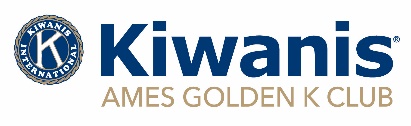             3925 Hoover Ave., Ames, Iowa 50010, telephone:  515-290-9339                   e-mail:  larrytrede@gmail.co       website:  www.amesgoldenk.org_________________________________________________________________________________________________________Board MinutesMay 28, 2020ZOOM MeetingPresent:	Gina Spohnheimer, Keith Folkmann, Tom Baas, Larry Trede, Ron Skrdla, Joe Traylor, Larry Vallery, Norm Scott, Bruce Wight, Kent Ziebell, John Abrams, Janet Olson, and Scott Elston.  Guests:  Ron Juelfs.The meeting was called to order by President Gina Spohnheimer at 10:30 am., with members participating by ZOOM. The meeting agenda was approved.Skrdla announced that one-time capital campaign has reached $5,620 from 38 member contributions.  Closing date is June 18th.  Spohnheimer indicated that she would provide more publicity via announcements at club meetings.Announcements/Business/Action Items:2020 Grant Application Review/Approval.  Board reviewed the final rankings for the 11 grant applications received.  Motion by Abrams, seconded by Abrams, that the five applications (Ames Public Library, Child Serve, Emergency Residence Project, Story County Raising Readers, and YSS) be approved for $1000 grant (each),  Motion Carried.  Discussion about the timing and method of distribution of funds.  After discussion, it was decided: (a) winners be notified after June 18th, (b)checks be presented at the place of business of winner, (c) 1 or more representatives from applicant be in large check picture along with a board member and 1 additional club member, (d) short story (caption description) be developed for publicity purposes, and (e) longer story be prepared for submission to District newsletter.June Club Meetings.  Unanimous consent that all club meetings in June will be conduction using ZOOM.  Monthly Program Newsletter.  Trede expressed the need for reviving the monthly program newsletter with information about ZOOM, meeting ID, password, URL provided.  Traylor asked whether we should consider a permanent URL, meeting ID, password, and put it on the website for public notification.  Security and hacking concerns were expressed.  No decision made.Member contacts via telephone – encourage ZOOM participation.  Few board members reported that general interest in Kiwanis and GK Club is still strong.  Response about equally divided on interest in using ZOOM.  More education about ZOOM procedures is needed.The board will meet via ZOOM on June 4th.The meeting was adjourned by Spohnheimer.Submitted byLarry TredeSecretary“dedicated to improving the world one child and one community at a time”